Višješolski študijski programAVTOSERVISNI MENEDŽMENT2. LetnikVAJA 3TLAKI V SESALNEM KOLEKTORJUMenedžment motornega vozila in diagnostikaIme in priimek:Skupina:Datum opravljanja:Datum oddaje:Vpisna številka: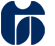 ŠOLSKI CENTER CELJEVišja strokovna šolaPot na Lavo 22, 3000, CeljeJanuar 2015Vaja 3 – preverjanje tlakovNaloga	Na danem vozilu, na katerem stranka pravi, da noče zagnati motorja, je potrebno najti napako. Potrebno je postopati po vrstnem redu pregleda vozila, glede na pomembnost posameznega sistema v vozilu. Preglejte celoten sistem z diagnostično napravo za diagnostiko delovanja motorja na danem vozilu in ugotovi, kakšna napaka je prisotna na vozilu. Poizkusi najti odgovor za dano prisotno napako.Postopek	Najprej na motorju opredeli in odčitaj, kakšno vozilo imate za preučiti. Po določitvi vozila v tehničnih podatkih preglej in določi diagnostične napake, ki so zabeležene v vozilu. Glede na zabeležene napake nastavi pregledovanje podatkov v realnem času, glede na zabeležene napake. Po pregledu še vezalnih shem, tehnične dokumentacije glede zaznanih napak, sosednjega vozila, na katerem sistem povsem pravilno deluje, postopoma eliminirajte možne napake na vozilu. Ko prideš do zadnje možnosti napake, potem najdite vse možne razlage za podatke, ki se vam prikazujejo na diagnostiki.Zahteve za poročiloV poročilu je potrebno podati podatke o pregledovanem vozilu, njegovih karakteristikah in stanju na dan pregleda. Izpisati je potrebno delavni nalog za naročeno delo (pripravite si ga lahko na kateremkoli podatkovnem programu. Dodajte še vaše postopke za odpravo najdenih napak in poročilo o končnem stanju vašega vozila po končani vaji. Posebej opišite simulirano napako tlačnega senzorja, kaj je bilo simulirano in kakšna bi morala biti vrednost na tem senzorju ob pogojih, v katerih ste vozilo dobili v pregledovanje. Poročilo mora vsebovati tudi porabljen čas za izdelavo poročila, odpravo napak, ki ste jih odpravili in približno oceno vrednosti takšnega pregleda glede na cene servisa, v katerem ste nazadnje opravljali kakršnokoli popravilo. Če tega podatka nimate vzemite povprečno ceno 30 EUR na uro brez DDV. Seveda čas določite tako, kot da bi sami opravljali diagnostiko in odpravo napake.Opišite vozilo, na katerem boste izvajali meritev (znamka in tip, številka šasije VIN, prostornina motorja, neto moč motorja):Kazalo:Zaključek vajeProsim ocenite vajo, njeno strukturo in jasnost vprašanj! Vaša ocena bo vplivala zgolj na izboljšavo vaje za prihodnje generacije študentov (z oceno 5 označite odlično pripravljeno vajo in z oceno 1 označite zelo slabo pripravljeno vajo).Kaj bi na tej vaji spremenili/odvzeli/dodali?Koliko časa ste izpolnjevali poročilo za to vajo?Navedite literaturo, s katero ste si pri izpolnjevanju poročila pomagali. Navedite tudi morebitne citate iz literature.